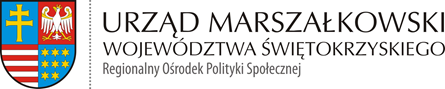 Załącznik Nr 1		                Kielce, dn. 22.09.2016r.FORMULARZ OFERTY………………………………………………Data i podpis Wykonawcy                                                                                                                                                                 data i podpis Dyrektora Departamentu………………………………………..data i podpis Kierownika Oddziału	………………………………………                                                                                                                                        Kielce dn. 30.09.2015 r. Sporządzający: Paulina WoźniakPrzedmiot zamówienia:Obsługa techniczna  szkolenia zmierzającego do podniesienia poziomu bezpieczeństwa kadry pomocy społecznej:Propozycja terminów szkoleń:Grupa 1…………………………………………..Grupa 2…………………………………………..Zamawiający: Województwo Świętokrzyskie z siedzibą w Kielcach, Al. IX Wieków                           Kielc 3, 25 – 516 Kielce.Wykonawca: ………………………………………………………………………….Liczba uczestników : 40 osób (2 grupy po 20 osób) + 2 trenerów dla każdej z grupLiczba godzin szkoleniowych: 16 godzin/2 dniGodziny szkoleń: rozpoczęcie pierwszego dnia nie wcześniej niż godz. 900                               zakończenie szkolenia dnia drugiego nie później niż godz. 1500Wyżywienie: Proszę przedstawić przykładowe menu (lub w formie załącznika):1 dzień…………………………………………..2 dzień…………………………………………..Ostateczne menu zostanie ustalone w porozumieniu z Zamawiającym każdorazowo przed rozpoczęciem szkoleń.Cena szkolenia:*cena w przeliczeniu na jednego uczestnika szkolenia zawiera opłaty jakie poniesie Zamawiający, czyli: nocleg, wyżywienie, sala szkoleniowa, parking, i inne niezbędne uzasadnione do przeprowadzenia szkolenia. Cena jednostkowa liczona: cena jednostkowa x liczba osób = cena zbiorcza** cena zbiorcza obejmuje wszystkie wydatki jakie poniesie Zamawiający przy  przeprowadzeniu szkolenia Rozliczenie nastąpi na podstawie faktycznego wykorzystania, co oznacza, że Wykonawca obciąży Zamawiającego kwotą wynikająca z faktycznej liczby uczestników korzystających z wyżywienia oraz noclegów.Informacje dotyczące możliwości realizacji szkolenia w wyznaczonym terminie, posiadania sali ze sprzętem niezbędnym do przeprowadzenia szkolenia.